       University of Toronto Scarborough Continuing Status Review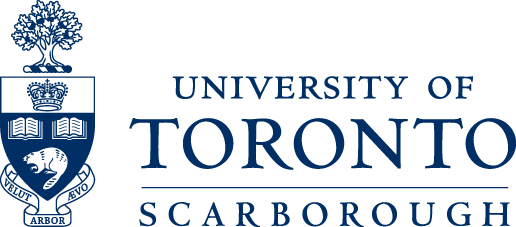                                            Dossier ChecklistName:		Department:		Date: 	YES1.Letter to Dean/Provost conveying recommendation and indicating the vote Statement of ReasonsNegative comments, if any, are addressed in the Statement of Reasons(  )(  )(  )2.A list of the members of the continuing status review committee (6 or 7 for a budgetary cross-appointment)A single copy of a letter inviting a faculty member to serveCopies of all the candidate’s responses to the composition of the review committee(  )(  )(  )3.Copy of the letter notifying candidate of review and candidate’s responseWhere applicable include any correspondence regarding delays(  )(  )4.Copy of candidate’s CV Teaching statement/philosophy included(  )(  )5.Copy of the Teaching Evaluation Committee Report on letterhead and signed by each member of the committeeIncludes a comprehensive summary of all teaching evaluationsTeaching guidelinesMembership does not include continuing status review committee members(  )(  )(  )(  )6.List of external refereesBrief bios for each referee and rationale for their selectionChair’s or the candidate’s choice is identified for each referee.A single copy of the letter from the Chair to the external referees(  )(  )(  )(  )7.Letters from external refereesOn top right-hand corner of each letter, indicate whether the referee is the candidate’s or Chair’s choiceLetters should be on letterhead and signed(  )(  )(  )8.Letters from colleagues (  )9.Letters from students(  )10.Course executive summaries of all University of Toronto course evaluations(  )11.Copy of Summary of Evidence provided to the candidate and invitation to appear before the continuing status review committeeCopy of the candidate’s response(  )(  )12.Copy of the letter from the Chair informing candidate of the continuing status review committee’s recommendation(  )13.If recommendation is negative, any further correspondence with or documentation from the candidateIn the case of a negative decision, copies of the additional Summary of Evidence and Statement of Reasons sent to candidate(  )